   MIĘDZYSZKOLNY OŚRODEK SPORTOWY KRAKÓW-WSCHÓD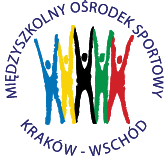 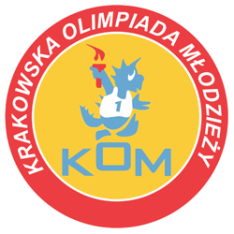 Adres: Centrum Rozwoju Com Com Zoneul. Ptaszyckiego 6 – P 09,  31 – 979 Krakówtel/fax: 12 685 58 25,   email:  biuro@kom.krakow.plwww.kom.krakow.plKraków, 20.02.2019r.KomunikatLicealiada w koszykówce chłopców sezonu 2018/191. W rozgrywkach weźmie udział 25 szkół.2. W eliminacjach zespoły zostaną podzielone na 8 grup:Gr. 1 – Gortat, XLIII LO, LO Św. Rodz.				Gr. 5 – VII LO, I LO, XLI LOGr. 2 – XV LO, ZS Mechanicznych nr 1, ZS Łączności			Gr. 6 – XII LO, III LO, SAVIOGr. 3 – IV LO, LO Prezentek, VIII LO					Gr. 7 – VI LO, VIII PALO, XIII LO, X LOGr. 4 – ZS Elektrycznych nr 1, XLIV LO, III SLO			Gr. 8 – II LO, IX LO, LO KostkaMecze w grupach rozgrywane będą systemem „każdy z każdym” – do kolejnego etapu awansuje najlepsza drużyna z każdej grupy oraz 2 drużyny z drugich miejsc z najlepszym bilansem ( pod uwagę nie będą brane wyniki z ostatnia drużyną w grupie cztero-zespołowej).3. Podział szkół w grupach półfinałowych:Grupa X: 1m. gr 1, 1m. gr. 3, 1m. gr. 5, 1m. gr. 7, druga drużyna z najlepszym bilansemGrupa Y: 1m. gr.2, 1m gr. 4, 1m. gr. 6, 1m. gr. 8, drużyna z najlepszym bilansemPo dwa najlepsze zespoły z grup rozegrają finał o miejsca 1 – 4 systemem play off:1m gr. X – 2 m gr. Y i 1m gr. Y – 2m gr. X. Przegrani z w/w spotkań rozegrają mecz o 3 miejsce, natomiast zwycięzcy zagrają o 1 miejsce. Pozostałe zespoły zostaną sklasyfikowane w zależności od zajętego miejsca w grupach półfinałowych i tak: zespoły z trzecich miejsc zajmą w tabeli końcowej miejsca 5-6, zespoły z czwartych miejsc zostaną sklasyfikowane  na miejscach 7-8 a zespoły z miejsc 5 zostaną sklasyfikowane na miejscach 9-10.      4. Zespół, który zajmie pierwsze miejsce zdobywa tytuł mistrza Krakowskiej Olimpiady Młodzieży 2018/2019 oraz prawo reprezentowania  miasta Krakowa w finałach Małopolskiej Licealiady Młodzieży. 5.  Regulamin rozgrywek:- w zawodach biorą udział uczniowie danej szkoły – rocznik 1999 i młodsi,- w grze uczestniczy skład 5-osobowy, zespół liczy maksymalnie 12 zawodników,- czas gry 2 x 10 minut  (z zatrzymywaną ostatnią minutą każdej połowy) z przerwą 3 minuty,  przerwa na    żądanie 1 x 1 minuta w każdej połowie meczu.- czas gry w półfinałach i finale 2 x 12 minut ( zatrzymywane ostatnie 2 minuty drugiej połowy ), przerwa na    żądanie 1 x 1 minuta w każdej połowie meczu.6. Punktacja:- zwycięstwo 2 punkty,- porażka 1 punkt,- walkower 0 punktów ( 20:0)7. O kolejności drużyn w tabeli decyduje największa ilość zdobytych punktów. W przypadku, gdy dwa lub więcej zespołów zdobędzie tyle samo punktów, o kolejności w grupie decyduje:- większa liczba zdobytych punktów w zawodach pomiędzy zainteresowanymi zespołami,- lepszy stosunek koszy zdobytych do straconych w meczach pomiędzy zainteresowanymi drużynami,- lepszy stosunek koszy zdobytych do straconych w całym turnieju,- większa liczba zdobytych koszy w całym turnieju.Pozostałe przepisy zgodnie z przepisami PZKosz.Drużyny przywożą swoje piłki na rozgrzewkę!!!TerminarzData Godz.MeczwynikTabela:15.02.2019r.PiątekGrupy 1, 2, 39.3010.0010.3011.0011.3012.0012.3013.0013.30Gortat – LO Św. Rodz.Gortat – XLIII LOXLIII LO – LO Św. Rodz.XV LO – ZS Mech. 1ZSŁ – ZS Mech. 1XV LO – ZS ŁącznościVIII LO – LO PrezentekLO Prezentek – IV LOVIII LO – IV LO41:1553:711:3931:1427:818:2219:69:4816:36Grupa 11m. Gortat             4    94:222m. LO Św.Rodz.   3    54:523m. XLIII LO            2    18:92Awans: GortatGrupa 21m. ZSŁ                4     49:262m. XV LO            3     49:363m. ZS Mech. 1   2     22:58Awans: ZSŁGrupa 31m. IV LO             4    84:252m. VIII LO           3    35:423m. LO Prez.        2    15:67Awans: IV LO 19.02.2019r.WtorekGrupy 4, 5, 69.3010.0010.3011.0011.3012.0012.3013.0013.30ZS Elektr. 1 – X LOXLIV LO – ZS Elektr. 1X LO – XLIV LOI LO – XLI LOXLI LO – VII LOI LO – VII LOXII LO – III LOXII LO – SAVIOSAVIO – III LO27:2818:3529:1023:1713:5422:4747:1344:2126:28Grupa 4 1m. X LO                4   57:372m. ZS Elektr. 1    3   62:463m. XLIV LO           2  28:64Awans: X LOGrupa 51m. VII LO             4    101:352m. I LO                 3      45:643m. XLI LO             2      30:77Awans: VII LO Grupa 61m. XII LO             4    91:342m. III LO              3    41:733m. SAVIO            2    47:72Awans: XII LO20.02.2019r.ŚrodaGrupy 7, 8 9.3010.0010.3011.0011.3012.0012.3013.0013.30IX LO – II LOKostka – IX LOII LO – KostkaVIII PALO – VI LOXIII LO – III SLOVI LO – III SLOXIII LO – VIII PALOVI LO – XIII LOIII SLO – VIII PALO9:3219:2038:1012:3820:1733:2323:1241:2322:12Grupa 71m. VI LO             6    112:582m. XIII LO           5      66:703m. III SLO            4     62:654m. VIII PALO       3     36:83Awans: VI LOGrupa 81m. II LO            4     70:192m. IX LO           3     29:513m. Kostka         2     29:58Awans: II LOKlasyfikacja z drugich miejsc:1. ZS Elektrycznych nr +162. XV LO  +1328.02.2019r.CzwartekPółfinał gr. XGortat, IV LO, VII LOVI LO, XV LO9.3010.0010.3011.0011.30Gortat – XV LOIV LO – VII LOGortat – VI LOXV LO – IV LOVII LO – VI LO1.03.2019r.PiątekPółfinał gr. YZSŁ, X LO, XII LO, II LO, ZS Elektr. 19.3010.0010.3011.0011.30ZSŁ – X LOXII LO – II LOZSŁ – ZS Elekt. 1X LO – XII LOII LO – ZS Elektr. 15.03.2019r.WtorekPółfinał gr X9.3010.0010.3011.0011.30Gortat – IV LOXV LO – VII LOVI LO – IV LOGortat – VII LOVI LO – XV LO6.03.2019r.ŚrodaPółfinał gr Y9.3010.0010.3011.0011.30ZSŁ – XII LOX LO – II LOZS Elektr. 1 – XII LOZSŁ – II LOZS Elektr. 1 – X LO13.03.2019ŚrodaFinał